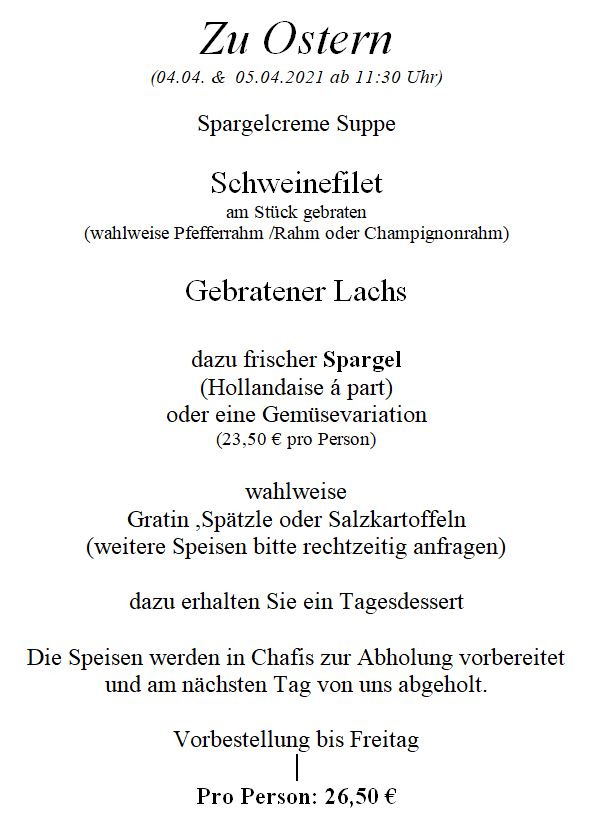 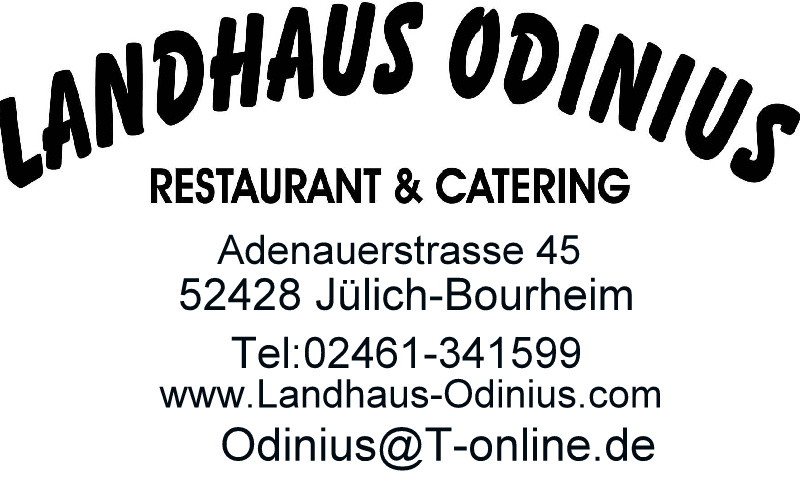                                                                                     Whats app: 0179 9996717                                                                                          täglich ab 17:30 Uhr                                                                                        sonntags ab 11:30 Uhr                                                                                          (Ausnahmen/Änderungen möglich)